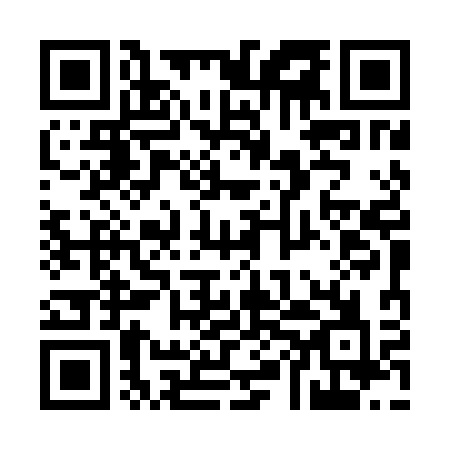 Ramadan times for Ugniewo, PolandMon 11 Mar 2024 - Wed 10 Apr 2024High Latitude Method: Angle Based RulePrayer Calculation Method: Muslim World LeagueAsar Calculation Method: HanafiPrayer times provided by https://www.salahtimes.comDateDayFajrSuhurSunriseDhuhrAsrIftarMaghribIsha11Mon4:004:005:5511:423:335:305:307:1812Tue3:583:585:5311:423:345:325:327:2013Wed3:553:555:5111:423:365:345:347:2214Thu3:533:535:4811:413:375:355:357:2415Fri3:503:505:4611:413:395:375:377:2616Sat3:473:475:4311:413:405:395:397:2817Sun3:453:455:4111:403:425:415:417:3018Mon3:423:425:3911:403:435:435:437:3219Tue3:393:395:3611:403:455:445:447:3420Wed3:373:375:3411:403:465:465:467:3621Thu3:343:345:3211:393:475:485:487:3922Fri3:313:315:2911:393:495:505:507:4123Sat3:283:285:2711:393:505:515:517:4324Sun3:263:265:2411:383:525:535:537:4525Mon3:233:235:2211:383:535:555:557:4726Tue3:203:205:2011:383:545:575:577:4927Wed3:173:175:1711:373:565:595:597:5228Thu3:143:145:1511:373:576:006:007:5429Fri3:113:115:1311:373:586:026:027:5630Sat3:083:085:1011:374:006:046:047:5831Sun4:054:056:0812:365:017:067:069:011Mon4:024:026:0512:365:027:077:079:032Tue3:593:596:0312:365:047:097:099:053Wed3:563:566:0112:355:057:117:119:084Thu3:533:535:5812:355:067:137:139:105Fri3:503:505:5612:355:087:157:159:126Sat3:473:475:5412:345:097:167:169:157Sun3:443:445:5112:345:107:187:189:178Mon3:413:415:4912:345:117:207:209:209Tue3:383:385:4712:345:137:227:229:2210Wed3:353:355:4412:335:147:237:239:25